Nomor	:	 W3-A/      /PS.00/II/2023	Padang, 10 Februari 2023Lamp.	:	-Hal	: UndanganYth.Hakim Tinggi PTA PadangPanitera PTA PadangPara Panmud, Panitera Pengganti, dan Pelaksana  Kepaniteraan PTA PadangDengan ini kami mengundang Saudara, untuk mengikuti Sosialisasi Kinsatker dan APS Badilag, yang Insya Allah akan dilaksanakan pada :Hari /Tanggal	 : Senin/ 13 Februari 2023Pukul			 : 10.00 WIBTempat	: Command Centre PTA PadangDemikianlah disampaikan dan terima kasih.							Wassalam							KETUADr. Drs. H. Pelmizar, M.H.I.NIP. 195611121981031009Nomor	:	 W3-A/       /HM.00/I/2019	Padang, 17 Januari 2019Lamp.	:	-Hal	: UndanganKepada Yth.Seluruh Hakim dan Pegawai  PTA PadangDi TempatAssalamu’alaikum Wr. Wb.Dengan ini kami mengundang Bapak/Ibu Hakim dan Pegawai Pengadilan Tinggi Agama Padang untuk mengadiri Rapat Monitoring Evaluasi SOP  yang akan diselenggarakan pada :Hari /Tanggal : Senin/ 21 Januari 2019Pukul 	: 09.00 WIBTempat 	: Aula PTA PadangDemikianlah disampaikan, atas perhatian dan kehadirannya kami ucapkan terima kasih.	Wassalam	WAKIL KETUA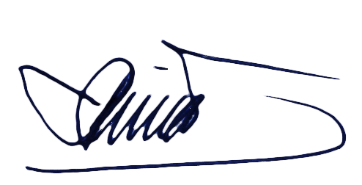 Drs. H. R. M. Zaini, S.H., M.H.INIP. 195704131984031001Nomor	:	 W3-A/       /HM.00/I/2019	Padang, 24 Januari 2019Lamp.	:	-Hal	: UndanganKepada Yth.Bagian Kepaniteraan  PTA PadangDi TempatAssalamu’alaikum Wr. Wb.Dengan ini kami mengundang Bapak/Ibu Hakim dan Pegawai Pengadilan Tinggi Agama Padang untuk mengadiri Rapat Monitoring Evaluasi SOP Bagian Kepaniteraan  yang akan diselenggarakan pada :Hari /Tanggal : Senin/ 28 Januari 2019Pukul 	: 09.00 WIBTempat 	: Ruang Rapat PimpinanDemikianlah disampaikan, atas perhatian dan kehadirannya kami ucapkan terima kasih.	Wassalam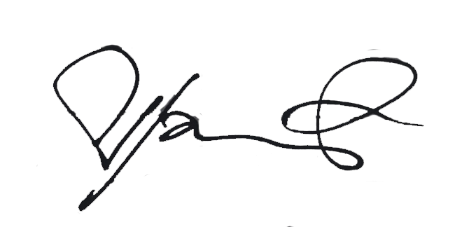 	PANITERADrs.H. MISBAHUL MUNIR, SH.,MHNIP. 196202131991031006PENGADILAN TINGGI AGAMA PADANG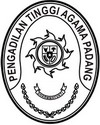 Jl. By Pass Km 24 Anak Air, Batipuh Panjang, Koto TangahTelp.(0751) 7054806 fax (0751) 40537 Website: www.pta-padang.go.id Email: admin@pta-padang.go.idPADANG  25171PENGADILAN TINGGI AGAMA PADANGJl. By Pass Km 24 Anak Air, Batipuh Panjang, Koto TangahTelp.(0751) 7054806 fax (0751) 40537 Website: www.pta-padang.go.id Email: admin@pta-padang.go.idPADANG  25171PENGADILAN TINGGI AGAMA PADANGJl. By Pass Km 24 Anak Air, Batipuh Panjang, Koto TangahTelp.(0751) 7054806 fax (0751) 40537 Website: www.pta-padang.go.id Email: admin@pta-padang.go.idPADANG  25171